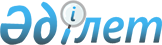 Қазақстан Республикасы Yкiметiнiң 2006 жылғы 7 сәуiрдегi N 257 қаулысына өзгерiстер енгiзу туралы
					
			Күшін жойған
			
			
		
					Қазақстан Республикасы Үкіметінің 2006 жылғы 6 желтоқсандағы N 1178 Қаулысы.
Күші жойылды - ҚР Үкіметінің 2008 жылғы 12 қарашадағы N 1048 Қаулысымен.

       Ескерту. Қаулының күші жойылды - Қазақстан Республикасы Үкіметінің 2008 жылғы 12 қарашадағы N 1048 Қаулысымен.       Қазақстан Республикасының Үкiметi ҚАУЛЫ ЕТЕДI : 

      1. "Самұрық" мемлекеттiк активтердi басқару жөнiндегi қазақстандық холдингi" акционерлiк қоғамы Директорлар кеңесiнiң құрамы туралы" Қазақстан Республикасы Yкiметiнiң 2006 жылғы 7 сәуiрдегi N 257 қаулысына мынадай өзгерiстер енгiзiлсiн: 

      көрсетiлген қаулыға қосымшада: 

      "Самұрық" мемлекеттiк активтердi басқару жөнiндегi қазақстандық холдингi" акционерлiк қоғамы Директорлар кеңесiнiң құрамына мыналар енгiзiлсiн: 

      Супрун Виктор Васильевич - Қазақстан Республикасының Экономика және бюджеттiк жоспарлау вице-министрi; 

      Смайылов Әлихан Асханұлы - Қазақстан Республикасының Қаржы вице-министрi; 

      көрсетiлген құрамнан Палымбетов Болат Әбiлқасымұлы, Елемесов Асқар Раушанұлы шығарылсын. 

      2. Осы қаулы қол қойылған күнiнен бастап қолданысқа енгiзiледi.       Қазақстан Республикасының 

      Премьер-Министрі 
					© 2012. Қазақстан Республикасы Әділет министрлігінің «Қазақстан Республикасының Заңнама және құқықтық ақпарат институты» ШЖҚ РМК
				